MENINGKATKAN KEMAMPUAN KOMUNIKASI MATEMATIS SERTA SELF EFFICACY SISWA MELALUI PEMBELAJARAN PROJECT ACTIVITY COOPERATIVE EXERCISE DAN COOPERATIVE MEANINGFUL INTRUCTIONAL DESIGNTESISDiajukan untuk memenuhi salah satu syarat memperoleh gelar Magister Pendidikan MatematikaOleh :SYIFA NURUL FAJRIYAH188060018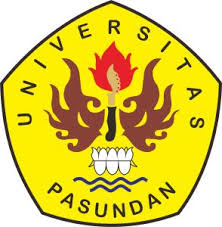 MAGISTER PENDIDIKAN MATEMATIKAPROGRAM PASCASARJANAUNIVERSITAS PASUNDAN BANDUNG2020LEMBAR PENGESAHANMENINGKATKAN KEMAMPUAN KOMUNIKASI MATEMATIS SERTA SELF EFFICACY SISWA MELALUI PEMBELAJARAN PROJECT ACTIVITY COOPERATIVE EXERCISE DAN COOPERATIVE MEANINGFUL INTRUCTIONAL DESIGNTESISOleh:Syifa Nurul FajriyahNPM. 188060018Tesis ini telah memenuhi persyaratan karya tulis ilmiah dan telah disetujui oleh Tim Pembimbing serta telah diujikan dalam Sidang Tugas Akhir untuk memperoleh Gelar Magister Pendidikan MatematikaBandung,   Oktober 2020TIM PEMBIMBINGPembimbing Utama				   Pembimbing PendampingProf. Dr. Hj. R. Poppy Yaniawati, M.Pd	   H. Bana. G Kartasasmita, Ph.DNIP. 19680121 199203 2 001			   NIP. 130 676 130Mengetahui,Direktur Program Pascasarjana		     Pimpinan Program                                                                        Magister Pendidikan MatematikaProf. Dr. H. M. Didi Turmudzi, M.Si	         Prof. Dr. Hj. R. Poppy Yaniawati, M.Pd	NIP. 19460927 198502 1 001	                    NIP. 19680121 199203 2 001			  LEMBAR PERNYATAANDengan ini saya menyatakan bahwa tesis dengan judul “Meningkatkan Kemampuan Komunikasi Matematis Serta Self Efficacy Siswa Melalui Pembelajaran Project  Activity Cooperative Exercise Dan Cooperative Meaningful Intructional Design” ini beserta seluruh isinya adalah benar-benar karya saya sendiri. Saya tidak melakukan penjiplakan atau pengutipan dengan cara yang tidak sesuai dengan etika ilmu yang berlaku dalam masyarakat keilmuan. Atas pernyataan ini, saya siap menanggung resikp/sanksi apabila di kemudian hari ditemukan adanya pelanggaran terhadap etika keilmuan atau ada klaim dari pihak lain terhadap keaslian karya saya ini.   Bandung,  Oktober 2020Yang membuat pernyaaan,     Syifa Nurul Fajriyah KATA PENGANTAR	Bismillaahirrahmaanirrahiim,	Puji dan syukur penulis panjatkan ke hadirat Allah SWT, yang senantiasa memberikan rahmat dan karunia-Nya sehingga penulis dapat menyelesaikan tesis yang berjudul “Meningkatkan Kemampuan Komunikasi Matematis Serta Self Efficacy Siswa Melalui Pembelajaran Project  Activity Cooperative Exercise   Dan Cooperative Meaningful Intructional Design”. Shalawat serta salam semoga tercurah limpahkan kepada Nabi tauladan semua umat yakni Nabi besar Muhammad SAW, beserta keluarganya, sahabatnya dan kita sebagai umatnya yang senantiasa taat menjalankan ajarannya.	Penulis menyadari telah banyak mendapatkan bantuan, bimbingan dan dorongan dari berbagai pihak dalam penyusunan tesis ini. Oleh karena itu, penulis mengucapkan terimakasih kepada:Prof. Dr. Hj. R. Poppy Yaniawati, M.Pd selaku Pembimbing Utama dan Ketua Program Studi Magister Pendidikan Matematika yang senantiasa memberikan bimbingan dan arahan dengan tulus dan penuh kesabaran dalam penyusunan tesis ini serta telah memfasilitasi penulis dalam perencanaan dan pelaksanaan penelitian; Prof. H. Bana G, Kartasasmita, Ph.D selaku Pembimbing pendamping yang senantiasa memberikan bimbingan dan arahan dengan penuh keikhlasan dan kesabaran dalam penyusunan tesis ini;Seluruh dosen pengajar di Program Studi Magister Pendidikan Matematika serta staf Tata Usaha dan Perpustakaan Unpas Bandung. Ibu Hj. Iis Hernawati, S.Ag selaku kepala sekolah MTs PUI Banjaran Majalengka yang telah memberikan izin dan kesempatan melaksanakan penelitian.Ibu Nunuy Nurhayati, S.Pd selaku guru mata pelajaran matematika yang telah meluangkan waktunya dan membantu dalam melaksanakan penelitian;Seluruh guru-guru serta staf tata usaha MTs PUI Banjaran Majalengka yang telah memberikan bantuan selama kegiatan penelitian;Ibu, Ayah dan Adik-adikku tercinta yang selalu memberikan semangat, motivasi, doa serta dorongan moril dan materil dalam mengiringi kelancaran dan keberhasilan penulis menyelesaikan tesis  ini. Serta semua keluarga yang selalu mendoakan dan memberikan semangat.Sahabat-sahabatku tercinta Andilala Trisna, Liesdayanti Resdiana, Irwanti Awalia, Asep Muman, Rina Latifah yang selalu membantu, memotivasi, menyemangati dan menemani dari awal sampai akhir pengerjaan tesis ini.Serta kawan-kawan seperjuangan mahasiswa Magister Pendidikan Matematika. Terimakasih atas kebersamaan, pengalaman, canda-tawa yang telah dilalui bersama.Semua pihak yang telah membantu dalam penelitian dan penyusunan tesis yang tidak bisa disebutkan satu per satu.Semoga segala bentuk bantuan yang telah diberikan mendapatkan pahala yang setimpal dari Allah SWT dan semoga skripsi ini bermanfaat bagi semuanya. Aamiin.Bandung,    Oktober 2020Peneliti